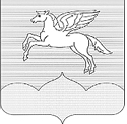  СОБРАНИЕ ДЕПУТАТОВ ГОРОДСКОГО ПОСЕЛЕНИЯ «ПУШКИНОГОРЬЕ»ПУШКИНОГОРСКОГО РАЙОНА  ПСКОВСКОЙ ОБЛАСТИР Е Ш Е Н И Е 23.08.2023 г. № 140Принято на 24 очередной  сессии Собрания депутатов городского поселения «Пушкиногорье» третьего созываО согласовании перечня объектов, находящихся в собственности муниципального образования «Пушкиногорский район», предназначенных для  передачи  муниципальному образованию городскому поселению «Пушкиногорье»	В соответствии с Федеральным законом  от 06.10.2003г. № 131-ФЗ "Об общих принципах организации местного самоуправления в Российской Федерации", решением Собрания депутатов Пушкиногорского района от 18.08.2023г. № 49 «Об утверждении перечня  объектов, предназначенных  для передачи муниципального образованию  городскому поселению «Пушкиногорье»,Собрание депутатов городского поселения «Пушкиногорье» РЕШИЛО:	1. Согласовать перечень объектов, находящихся в собственности муниципального образования «Пушкиногорский район»,  в отношении которых планируется передача в безвозмездное пользование муниципальному образованию городскому поселению «Пушкиногорье» (приложение №1).	2. Обнародовать настоящее решение в  соответствии с Уставом  и разместить на официальном сайте муниципального образования «Пушкиногорье»   http://pgori.ru   в сети "Интернет".Глава городского поселения «Пушкиногорь»                                                        Т.В.Васильева				Приложение №1 к решению Собрания депутатов городского поселения «Пушкиногорье»  от 23.08.2023 № 140Переченьобъектов, находящихся в собственности Муниципального образования «Пушкиногорский район» Псковской области, предназначенных для передачи в безвозмездное пользование Муниципальному образованию городскому поселению «Пушкиногорье»       № п/пНаименование объектаАдрес объектаКадастровый номерБалансовая стоимость (руб.)Остаточная стоимость (руб.)1Групповая резервуарная установка сжиженного газаРоссийская Федерация, Псковская область, Пушкиногорский район, ГП «Пушкиногорье», р.п. Пушкинские Горы, ул. Ленина к дому № 1260:20:0101503:577134 000,0070 213,212Групповая резервуарная установка сжиженного газаРоссийская Федерация, Псковская область, Пушкиногорский район, ГП «Пушкиногорье», р.п. Пушкинские Горы, ул. Ленина к дому № 2460:20:0101503:576366 000,00194 897,223Групповая резервуарная установка сжиженного газаРоссийская Федерация, Псковская область, Пушкиногорский район, ГП «Пушкиногорье», р.п. Пушкинские Горы, ул. Ленина к дому № 3060:20:0101503:578260 000,00137 729,264Групповая резервуарная установка сжиженного газаРоссийская Федерация, Псковская область, Пушкиногорский район, ГП «Пушкиногорье», р.п. Пушкинские Горы, ул. Ленина к дому № 3860:20:0000000:718510 000,00272 426,925Групповая резервуарная установка сжиженного газаРоссийская Федерация, Псковская область, Пушкиногорский район, ГП «Пушкиногорье», р.п. Пушкинские Горы, ул. Ленина к дому № 5060:20:0000000:717470 200,00250 938,186Групповая резервуарная установка сжиженного газаРоссийская Федерация, Псковская область, Пушкиногорский район, ГП «Пушкиногорье», р.п. Пушкинские Горы, ул. Лермонтова к дому № 760:20:0101505:275308 000,00164 742,347Групповая резервуарная установка сжиженного газаРоссийская Федерация, Псковская область, Пушкиногорский район, ГП «Пушкиногорье», р.п. Пушкинские Горы, ул. Совхозная к дому № 25б60:20:0102403:151297 500,00158 284,818Групповая резервуарная установка сжиженного газаРоссийская Федерация, Псковская область, Пушкиногорский район, ГП «Пушкиногорье», р.п. Пушкинские Горы, ул. Турбаза к дому № 160:20:0000000:721190 000,00101 090,199Групповая резервуарная установка сжиженного газаРоссийская Федерация, Псковская область, Пушкиногорский район, ГП «Пушкиногорье», р.п. Пушкинские Горы, ул. Южная к дому № 4а60:20:0101806:231203 300,00107 698,31